Registration Form for Professionals/ Academic ResearchersSubject: 				(Linguistics/ ELT/ Literature)Instructions:1. Fill the Registration Form and send by email on the following email address.2. Deposit the Registration fee in Summit Bank on the given account number. Account Title: Farhana YasminAccount Number: PK78SUMB-0322027140119155Address: Phase VI, DHA Lahore3. Send the image of bank receipt by email with registration Form.4. Submit original registration fee receipt at the registration desk to collect your Conference Kit.5. The accepted abstract will not be acknowledged without Registration Fee and Filled Registration Form.Email address: ncelle2019@lgu.edu.pkRegistration Fee for Oral Presenters: 3000Professionals (Instructors of schools, Colleges and universities)Academic ResearchersRegistration Form for BS/ MS/ MPhil/ PhD Students/ ScholarsSubject: 				(Linguistics/ ELT/ Literature)Instructions:1. Fill the Registration Form and send by email on the following email address.2. Deposit the Registration fee in Summit Bank on the given account number. Account Title: Farhana YasminAccount Number: PK78SUMB-0322027140119155Address: Phase VI, DHA Lahore3. Send the image of bank receipt by email with registration Form.4. Submit original registration fee receipt at the registration desk to collect your Conference Kit.4. The accepted abstract will not be acknowledged without Registration Fee and Filled Registration Form.Email address: ncelle2019@lgu.edu.pkRegistration Fee for Oral Presenters BS/ MS/ MPhil/ PhD Students/ Scholars: Rs. 2500Note: Only for BS/ MS/ MPhil/ PhD Students/ Scholars without Jobs.                                 Registration form For Participants/ AttendeesSubject: 				(Linguistics/ ELT/ Literature/ Other)Instructions:1. Fill the Registration Form and send by email on the following email address.2. Deposit the Registration fee in Summit Bank on the given account number. Account Title: Farhana YasminAccount Number: PK78SUMB-0322027140119155Address: Phase VI, DHA Lahore3. Send the image of bank receipt by email with registration Form.4. Submit original registration fee receipt at the registration desk to collect your Conference Kit.5. The accepted abstract will not be acknowledged without Registration Fee and Filled Registration Form.Email address: ncelle2019@lgu.edu.pkRegistration Fee for Participants/ Attendees: Rs. 2000Main AuthorCo-author(s)DesignationInstituteAbstract TitleEmail AddressContact #Postal AddressPaid FeeReg. Fee Slip #Main AuthorCo-author(s)ClassInstituteAbstract TitleEmail AddressContact #Postal AddressPaid FeeReg. Fee Slip #Name Qualification/ StatusInstitute (optional)Email AddressContact #Postal AddressPaid FeeReg. Fee Slip #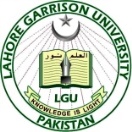 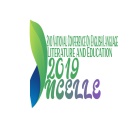 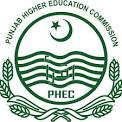 